 Lecture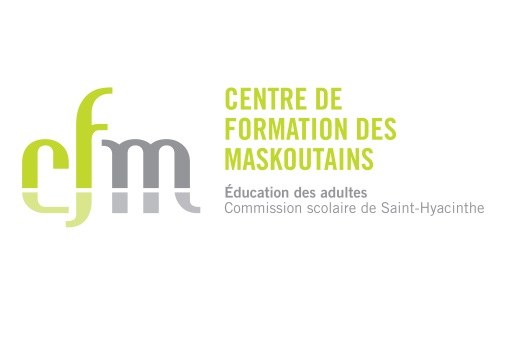 Découvrir des personnages intéressantsCahier de l’adulte
Prétest 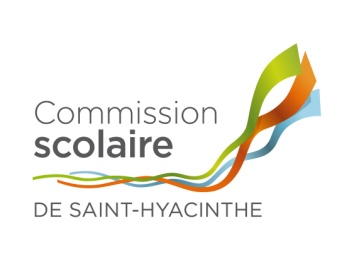 Situation de départConsignesInscrivez les renseignements demandés à la page de titre du Cahier de l’adulte – Lecture.Avant d’entamer la lecture des textes, lisez les questions.Répondez aux questions (pages 9 à 14) en rédigeant des réponses élaborées, à l’aide de phrases complètes et sous forme de texte.Vous n’êtes pas obligé de remplir toutes les lignes.À la fin de la situation en aide à l’évaluation, remettez tous vos documents à votre enseignant.Matériel autoriséDictionnaires usuels et spécialisés unilingues françaisGrammairesOuvrages sur la conjugaison Durée2 heuresNom de l’adulte : 	Consignes :Pour chaque critère, encerclez l’énoncé ou les énoncés correspondant au rendement de l’adulte.En vous rappelant que seuls les points prévus dans la grille sont attribuables, inscrivez ceux obtenus dans les cases appropriées.Nom de l'élèveNuméro de ficheNom de l'enseignantDate de naissanceCentreDate de passationCommission scolaire de l’ÉnergieRésultatNelson Mandela sera à jamais un «géant» de l’Histoire de par ses convictions politiques et sociales. Son parcours de vie est phénoménal. Pourquoi cet homme est-il extraordinaire? Le texte qui suit ainsi que les questions vous permettront de répondre à cette question. 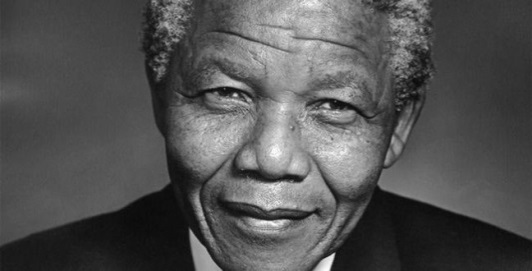 1.Comprendre les textes : cerner le contenuEn vous référant à l’ensemble des informations que vous avez lues, montrez comment Nelson Mandela est considéré comme un géant de l’Histoire. Expliquez votre réponse en vous appuyant  sur les faits, les descriptions, les caractéristiques trouvées dans les textes.2.Comprendre les textes : reconnaître l’organisationComment l’organisation du texte vient-elle soutenir le point de vue du texte? Expliquez votre réponse en vous appuyant sur des éléments du texte.3 Comprendre les textes : dégager les points de vueLe texte de Nelson Mandela est sous-divisé en trois parties : biographie, apartheid ainsi que des citations de l’homme. Dégagez le point de vue du texte et expliquez comment ce point de vue est abordé dans chacune des parties.Point de vue du texte : __________________________________________________________________________________________________________________________________________________4.Interpréter les textesQuelle partie du texte vous a permis de mieux connaître Nelson Mandela?Justifiez votre réponse en votre réponse en vous appuyant sur des éléments implicites et explicites tirés du texte.5.Interpréter les textes«Je ne suis pas vraiment libre si je prive quelqu'un d'autre de sa liberté.»Pourquoi Nelson Mandela a-t-il dit cela? Justifiez votre réponse en votre réponse en vous appuyant sur des éléments implicites et explicites tirés du texte.6.Réagir aux textesÊtes-vous inspirés par l’homme qu’était Nelson Mandela? Justifiez votre réponse en faisant référence au texte, à votre expérience personnelle et à vos repères culturels. ÉchelleCritèresExcellentExcellentTrès bienTrès bienBienFaibleTrès faiblePoints1.1Compréhensionjuste d’un ou deplusieurs textesFait ressortir des éléments d’information variés et toujours pertinents, en lien avec le contenu, l’organisation et le point de vue et dont la synthèse montre une compréhension très juste des textes.50Fait ressortir des éléments d’information variés et toujours pertinents, en lien avec le contenu, l’organisation et le point de vue et dont la synthèse montre une compréhension très juste des textes.50Fait ressortir des éléments d’information pertinents, en lien avec le contenu, l’organisation et le point de vue et dont la synthèse montre une compréhension juste des textes.40Fait ressortir des éléments d’information pertinents, en lien avec le contenu, l’organisation et le point de vue et dont la synthèse montre une compréhension juste des textes.40Fait ressortir des éléments d’information, généralement pertinents, en lien avec le contenu, l’organisation et le point de vue, et qui montrent une compréhension satisfaisante des textes.30Fait ressortir des éléments d’information plus ou moins pertinents, en lien avec le contenu, l’organisation et le point de vue, et qui montrent une compréhension peu satisfaisante des textes.20 Fait ressortir des éléments très peu ou non pertinents, qui montrent très peu sa compréhension des textes.10 ___ / 501.2Interprétation fondée d’un ou de plusieurs textesFonde clairement son interprétation à l’aide d’éléments implicites et explicites très pertinents.30Fonde clairement son interprétation à l’aide d’éléments implicites et explicites très pertinents.30Fonde son interprétation à l’aide d’éléments explicites et implicites pertinents.24Fonde son interprétation à l’aide d’éléments explicites et implicites pertinents.24Fonde son interprétation à l’aide d’éléments pertinents, mais surtout explicites du texte.18Fonde son interprétation en s’appuyant sur des éléments peu pertinents.12Fonde son interprétation en s’appuyant sur des éléments très peu pertinents.6___ / 301.3Réaction fondée à un ou plusieurs textesJustifie sa réaction à l’aide d’éléments explicites ou implicites très pertinents issus des textes et fait un lien très pertinent avec son expérience personnelle et ses repères culturels.20Justifie sa réaction à l’aide d’éléments explicites ou implicites très pertinents issus des textes et fait un lien très pertinent avec son expérience personnelle et ses repères culturels.20Justifie sa réaction à l’aide d’éléments  explicites ou implicites pertinents issus des textes et fait un lien avec son expérience personnelle et ses repères culturels.16Justifie sa réaction à l’aide d’éléments  explicites ou implicites pertinents issus des textes et fait un lien avec son expérience personnelle et ses repères culturels.16Justifie sa réaction à l’aide d’éléments principalement explicites issus des textes, sans faire de lien avec son expérience personnelle ou ses repères culturels.12Justifie vaguement sa réaction à l’aide d’éléments principalement explicites du texte.OUJustifie sa réaction en se basant uniquement sur son expérience personnelle.8Donne sa réaction sans la justifier.4___ / 20Note :La note 0 est attribuée lorsque le rendement de l’adulte ne correspond en rien aux énoncés inscrits dans la grille.Note :La note 0 est attribuée lorsque le rendement de l’adulte ne correspond en rien aux énoncés inscrits dans la grille.Note :La note 0 est attribuée lorsque le rendement de l’adulte ne correspond en rien aux énoncés inscrits dans la grille.Note :La note 0 est attribuée lorsque le rendement de l’adulte ne correspond en rien aux énoncés inscrits dans la grille.Note :La note 0 est attribuée lorsque le rendement de l’adulte ne correspond en rien aux énoncés inscrits dans la grille.Note :La note 0 est attribuée lorsque le rendement de l’adulte ne correspond en rien aux énoncés inscrits dans la grille.Total des points obtenusTotal des points obtenus___ / 100Note :La note 0 est attribuée lorsque le rendement de l’adulte ne correspond en rien aux énoncés inscrits dans la grille.Note :La note 0 est attribuée lorsque le rendement de l’adulte ne correspond en rien aux énoncés inscrits dans la grille.Note :La note 0 est attribuée lorsque le rendement de l’adulte ne correspond en rien aux énoncés inscrits dans la grille.Note :La note 0 est attribuée lorsque le rendement de l’adulte ne correspond en rien aux énoncés inscrits dans la grille.Note :La note 0 est attribuée lorsque le rendement de l’adulte ne correspond en rien aux énoncés inscrits dans la grille.Note :La note 0 est attribuée lorsque le rendement de l’adulte ne correspond en rien aux énoncés inscrits dans la grille.Note pour la compétence : ___/100 X 0.95Note pour la compétence : ___/100 X 0.95___ / 95Qualité de la langue dans les réponses fournies (syntaxe et ponctuation, orthographes lexicale et grammaticale)Qualité de la langue dans les réponses fournies (syntaxe et ponctuation, orthographes lexicale et grammaticale)0 – 9 erreurs50 – 9 erreurs510 à 19 erreurs310 à 19 erreurs320 erreurs et plus020 erreurs et plus0___ / 5Note globale obtenue pour la compétence 1 :Note globale obtenue pour la compétence 1 :Note globale obtenue pour la compétence 1 :Note globale obtenue pour la compétence 1 :Note globale obtenue pour la compétence 1 :Note globale obtenue pour la compétence 1 :Note globale obtenue pour la compétence 1 :Note globale obtenue pour la compétence 1 :___ / 100